【今日主題】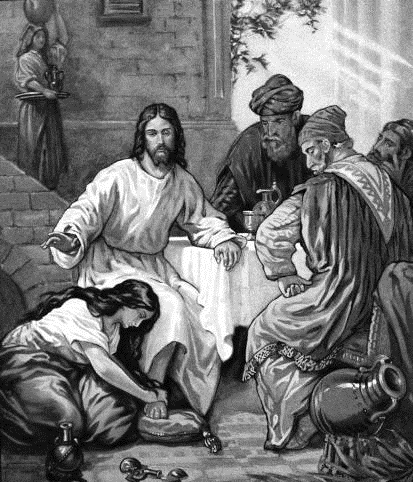 法利賽人和罪人The Pharisee and The Sinner講員︰Br. Peter Ferry     (彼得‧費里弟兄)經文：路加福音7:36-50在這段經文中讓我們思想這個自以為義的法利賽人，和惡名昭彰的女人，兩者間的對比。宴會邀請(v36)，為什麼？◆ 一名法利賽人(路加福音出現38次均有敵意)西門v40(新約中出現9次，兩次指門徒彼得)耶穌受邀─尋找拯救失喪的人 (路19:10)一般的罪人或是宗教上的罪人不速之客  (vv37-38)◆ 那個女人─全鎮皆知   (她已經得救了)1. 為何而來─來見耶穌2. 帶何而來─一罐香膏◆ 她的懺悔 1. 她站在耶穌腳旁哭泣2. 她用眼淚洗耶穌的腳   3. 她用自己的頭髮擦乾 (參照：約12:3)   那是她的榮耀(參照：林前11:14)4. 她不住用嘴親主的腳5. 她用香膏抹耶穌的腳法利賽人西門(v39)，他的心思◆ “這個人”─ 如果他是個先知1. 應該知道誰在摸他2. 她是個怎樣的女人耶穌 (v40-50)◆ 知道西門的心思「西門！我有句話要對你說。」債主的比喻 (vv40-42)「這兩個人那一個更愛他呢？」「我想是那多得恩免的人。」西門瞎眼「你看見這女人嗎？」 (v44) 耶穌注意到他們兩人分別擺上的「你沒有給我水洗腳；但這女人用眼淚溼了我的腳，用頭髮擦乾。你沒有與我親嘴；但她不住的用嘴親我的腳。你沒有用油抹我的頭；但這女人用香膏抹我的腳。」(vv45-46)「她許多的罪都赦免了，因為她的愛多；但那赦免少的，他的愛就少。」 (v47)兩人都欠債西門欠五十塊，女人欠五百塊西門不覺得欠債，因此他沒有得到赦免女人得救「妳的信救了妳；平平安安的回去吧！」(v50)拯救她的不是她對耶穌做了甚麼而是透過她的信心耶穌為她所做的本週各項聚會今日	09:30	兒童主日學		09:45	主日講道	Br. Peter Ferry		09:45	中學生團契		11: 00	慕道班		11:00《擘餅記念主聚會》		14:10	全教會禱告會	任駿弟兄	週二 07:30	晨更禱告會	19:30	英文查經班週三	19:30	特別禱告會	任駿弟兄週四	14:30	姊妹聚會	王清清姊妹		15:30	姊妹禱告會	陳梅軒姊妹週五	19:00	愛的團契	探訪活動		19:30	小社青	靈修分享會週六	14:00	大專團契		18:00	社青團契【教會秋季一日遊】~遊新社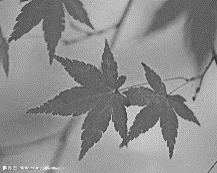 主辦：愛的團契日期：10月28日(六)行程：教會→新社阿亮香菇園→櫻花林午餐(問月餐廳)→東勢林業文化園區→回台北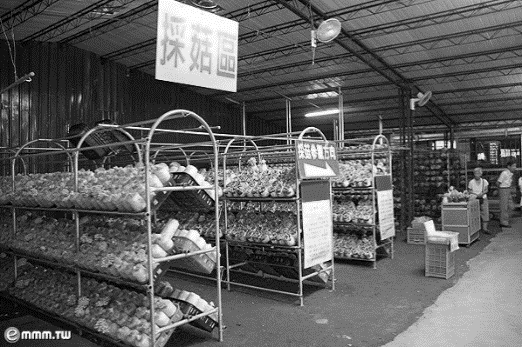 費用：每人$600元(含午餐、保險、車資等)參加人數：80人( 2部遊覽車 ) 報名方式：填妥報名單，連同費用繳交至辦公室詳情請參閱-報名單(在長椅上)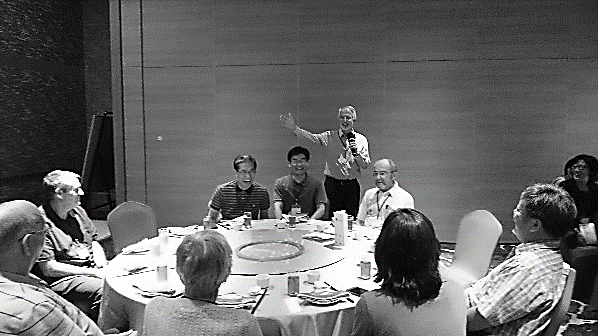 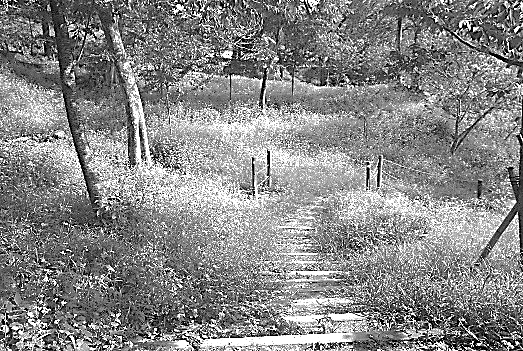 【獎助學金】大專、高中在學的弟兄姊妹，即日起至10月15日止可申請教會獎助學金。請至辦公室領取發給辦法及申請書。下週日【詩歌福音佈道會】大愛牧人˙愛你愛我~~我當如何傳揚祂~~台北基督徒聚會處               第2496期  2017.09.24教會網站：http://www.taipeiassembly.org   年度主題：敬拜事奉的人生		主日上午	主日下午 	下週主日上午	下週主日下午	聚會時間：9時45分	2時10分	9時45分	2時10分	司     會：張庭彰弟兄		呂允仁弟兄	領     詩：	賴大隨弟兄 全教會禱告會	教會詩班	 成人主日學	司     琴：徐漢慧姊妹	 	溫晨昕姊妹	俞齊君姊妹	 溫晨昕姊妹	講     員：	Br. Peter Ferry任  駿弟兄	教會詩班	 任  駿弟兄	本週題目：法利賽人和罪人	主題：大愛牧人	本週經文：路加福音7:36-50	下週經文： 	上午招待：王雅麗姊妹 林寶猜姊妹	下週招待：吳瑞碧姊妹 施兆利姊妹臺北市中正區100南海路39號。電話（02）23710952傳真（02）23113751我兒，要留心聽我的言詞，側耳聽我的話語，都不可離你的眼目，要存記在你心中。因為得著他的，就得了生命，又得了醫全體的良藥。                                                      箴言4:20~2210/1上午9:45~11:10地點︰台北基督徒聚會處內容︰詩歌、見證、短講講員︰羅煜寰弟兄＆教會詩班拿一本《宣教日引》冬季號-認識未得之民˙每日靈修代禱-祈禱是宣教的根，宣教是祈禱的果。透過《宣教日引》每天認識一個未得之民，並具體為這個群體的需要代求。用禱告在福音未及之地，為神預備道路。本季代禱地區︰10月—東非              11月—南印度              12月—迦納2017【以馬忤斯東亞地區會議】9/19~23在新北市麗京棧舉辦，由台灣區聚會處主辦+《台北聚會處》主責。共有卅多位各國以馬忤斯課程的代表。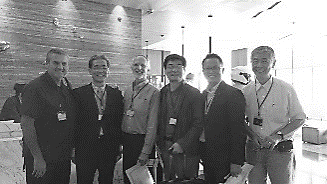 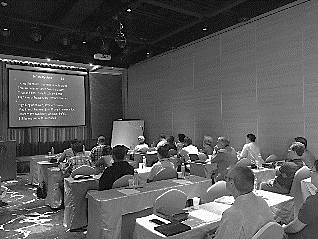 